Net Neutrality Complaints Rise Amid RepealInternet users are complaining more about net neutrality-related issues since the FCC voted to repeal the existing net neutrality rules earlier this month, according to the FCC's consumer complaint data.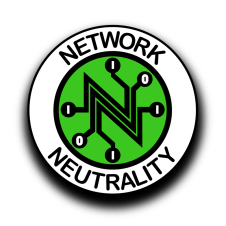 Axios 12.26.17https://www.axios.com/net-neutrality-complaints-on-the-rise-after-fcc-repeal-2519407055.html